Методичні рекомендації 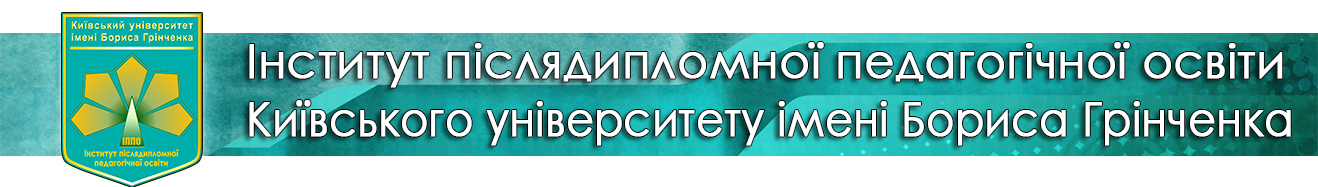 щодо проведення II (районного) етапу Всеукраїнської учнівської олімпіадиз МАТЕМАТИКИ у 2015-2016 навчальному роціОлімпіада з математики  проводиться для учнів 6-11 класів. У ІІ  етапі учнівської олімпіади беруть участь переможці І (шкільного) етапу олімпіади. Переможцями стають до 50% усіх учасників. Визначення переможців, розподіл призових місць та нагородження дипломами І, ІІ чи ІІІ ступенів здійснюється після проведення ІІ етапу у відношенні 1:2:3. На ІІІ етап рекомендують переможців, що посіли I та II місця з кожної паралелі. Оскільки ІІІ (міський) етап є відкритим, тому у першому турі можуть взяти участь усі призери ІІ етапу за попередньою реєстрацією.Завдання олімпіади у кожному турі містять принаймні по одній задачі з кожної з наступних тем: комбінаторика, теорія чисел, алгебра та геометрія. Задачі розташовані в тексті у порядку зростання їх складності.Рекомендована кількість завдань, термін їх виконаннята сумарна кількість балів за завданняУчасники олімпіади можуть ставити запитання щодо умов завдань протягом проведення туру. На запитання, що стосуються певної задачі, відповідає старший відповідної паралелі або його заступник. У такому випадку учасники отримують однакові відповіді на одні й ті самі запитання.Для здійснення якісної неупередженої перевірки завдань журі розробляє єдині критерії оцінювання кожної задачі відповідно до рекомендацій Інституту післядипломної педагогічної освіти Київського університету імені Бориса Грінченка  (надісланих разом із відповідями) з урахуванням різних способів розв’язання завдань учасниками олімпіади.Журі перевіряє тільки завдання, що записані у чистовик учасника олімпіади. Чернетка членами журі не розглядається.Як виключення, журі може звернутися до чернетки, де розглянуто окремі випадки або проведено доведення якогось твердження, а у чистовику вказано посилання на чернетку. В останньому випадку, за неналежне оформлення розв’язання певного завдання, журі може прийняти окреме рішення щодо зниження загального балу.Апеляція проводиться в один із робочих днів наступного тижня. Дата апеляції оголошується учасникам у день проведення олімпіади. Оголошення попередніх і остаточних результатів відбувається шляхом оприлюднення рейтингових списків учасників на офіційному сайті району та на сайтах: www.matholymp.com.ua;   https://sites.google.com/site/vcitelumatematiki/    http://olimp.ippo.kubg.edu.ua/ Також на цих сайтах розміщуються завдання олімпіади з розв’язуваннями.Попередні результати оголошуються не пізніше, ніж на третій день після проведення олімпіади, а остаточні – не пізніше, ніж на наступний день після апеляції.О.Олексюк553-18-62ІІ етапучнівської олімпіади6 класи6 класи6 класи7-11 класи7-11 класиКількість завдань за складністюКількість завдань за складністюІІ етапучнівської олімпіадикількість завданьчас виконаннячас виконаннякількість завданьчас виконанняпідвищеної складностіолімпіадніІІ етапучнівської олімпіади433542рештаСумабалів2828-35---